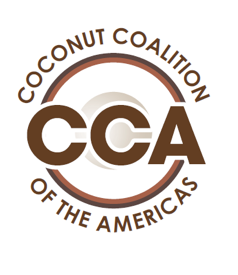 CCA March 5, 2021 Board Meeting MinutesVia Zoom Video ConferenceBoard Members in Attendance: Peter Kamen, Joe Vidal, Erin Meagher, Dane Lindberg, David Eben, John Slade, Don Giampetro, Matthew Phillips, Chris AmslerCCA Staff Members in Attendance: Len Monheit, Traci Kantowski, Zoe GeorgousesThe meeting was called to order by Executive Director Len Monheit at 2:05 p.m. CST. Member meeting review120 registered, 70% attendance, included several foreign participants from S.E. Asia from government, NGOs, and researchers. Board felt meeting content was of value and presenters were effectivePresentations will be in the portal for members and gated for non-membersDiscussed timing and subject matter for next webinarHow can we build on the subject matter now that we’ve laid a good base, in particular on allergens, sustainability and sat fats?Other idea for topics and presenters?Ideas discussed included supply chain info, market statistics, coconut water engagement perhaps with speaker from VitaCoco or ZicoACTION ITEM – determine next webinar timing and subject matter-COMMS to recommendACTION ITEM – comms to create takeaways for membership meeting presentationsCommittee UpdatesCommunications – Chair Debbie Shandel, Carrington Farms. SEO WorkSet digital strategyHired consultant to build out SEO and backlinksStarted blog on CCA websiteSupporting membership and tech with email blastInfographic work TBC at comms meetingSetting final guidelines for National Coconut DayBrainstorming webinarsACTION ITEM – members review linking brand websites with CCA specific pieces of contentMembership – Chair Peter Kaman Franklin BakerCoconut Cooperative confirmed bronze membershiphttps://thecoconutcoop.com/ Skinny Coconut close to bronze membershipEffort to expand membership to include retailers and distributorsLen in discussion with Kehe who is focused on sustainability and enhancing BCorp values in their supply chainTalking to Thrive and other retailersFollowing up on Sustainability Congress member synergies and opportunitiesPlanning 1st email blast drive in lieu of Expo West to 1200 addressesTechnical – Interim Chair Michael Lelah Nutrisciences Saturated fats paper was not picked up by AOCSTeam working on finding another journalDr. Dayrit article to be publishedRecent technical meeting validated KPIsCCA Tech team working with Dr. Ciaccio to facilitate a credible team of experts to establish an authoritative position on allergenicity, taxonomy, etc to challenge the FDA position on coconut as allergen.Team to discuss a blueprint to review member status and progress on the 3 sustainability goalsBudget DraftReviewed 2021 budget.  Discussion on various line itemsIdea of creating swag that could be sold; hats, t-shits, mugsDiscussion on adding CCA into email footers.ACTION ITEM – Member’s to review interest in adding and advise at next board meetingOther BusinessDavid recapped discussion with Philippines industry group that was made up of members from various associations including PCA, UCAP and a few more equal to PCA.Objective to collaborate on coconut education and initiatives between groupsThey do not have a board so how to organize and create co-objectives is not yet understood.  Followup meeting March 16 to further develop effective platform.Opportunity to hold a joint meeting, format TBCRoundtableBreakout groups2021 EventsDiscussion on member ideas for last half eventsQuick poll on who thought Expo East would happen and who would attend.  Majority would attend if on and pending travel restrictions.Supply Side West in late October discussed as possible venue and meeting point. ACTION ITEM – Look into hotels, meeting space, costs, etc for meet & greet at Expo East, Supply SideThe meeting was adjourned at 2:57 p.m. CST.